GUÍA DE APRENDIZAJE N° 3“POTENCIAS”Nombre del estudiante	: ______________________________________________________________Fecha			: 10/04/2020____________           Curso	: 1° Nivel ____________________CONCEPTO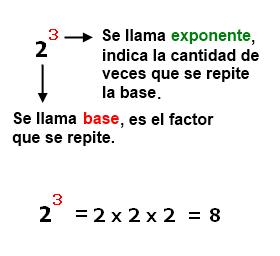 EJERCICIOS: CALCULAR EL VALOR DE LAS SIGUIENTES POTENCIAS: NOTA: DEBE IR INDICADO EL PROCESO, NO SOLO EL RESULTADO